Job Description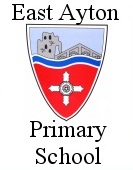 JOB DESCRIPTION:      Assistant Headteacher /  Key Stage 2 teacherPOST HOLDER;		JOB TITLE:		            Assistant Headteacher / Key Stage 2 Classroom TeacherGRADE:			Leadership 1RESPONSIBLE TO:		Headteacher and Governing BodyRESPONSIBLE FOR:	Year Group teachingJOB PURPOSE:	To secure and account for effective learning, appropriate achievement and educational social and personal progress of all pupils in the assigned area of responsibility, consistent with the aims of the school and the unique needs of each individual learner.KEY RESPONSIBILITIES:Establish and lead the strategic development of the responsibility area consistent with the agreed aims and policies of the school.Secure and sustain effective learning for pupils through leading the well-planned and effectively organised teaching within the responsibility area, including the professional development of staff.Lead, manage and support staff and pupils within the responsibility area to sustain motivation and commitment to high standards of learning and carePlan and be accountable for the effective deployment of allocated resources and assessment to secure high quality learning experiences Advise the Headteacher and governors of suitable developments for the effective teaching in or management of the responsibility area.Report to (line manager) in accordance with school proceduresWorking with senior leaders in supporting the day to day management of school, and in strategic planning for future progressTo fulfil all of the requirements and duties set out in the current Pay and Conditions Documents relating to the conditions of employment of teachersTo meet the National Standards for Subject LeadersTo achieve any performance criteria or targets related to the management post arising from the School’s Performance Management arrangementsThis job description will be reviewed annually.